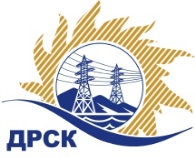 Акционерное Общество«Дальневосточная распределительная сетевая  компания»Протокол № 694/ МКС-ВПзаседания закупочной комиссии по выбору победителя по открытому запросу предложений на право заключения договора на поставку«Оборудование АТС»для нужд филиала АО «ДРСК» «Амурские электрические сети»Закупка  2520 раздел 2.1.2.  ГКПЗ 2017      ЕИС – № 31705703124ПРИСУТСТВОВАЛИ: члены постоянно действующей Закупочной комиссии АО «ДРСК»  1-го уровня.Форма голосования членов Закупочной комиссии: очно-заочная.ВОПРОСЫ, ВЫНОСИМЫЕ НА РАССМОТРЕНИЕ ЗАКУПОЧНОЙ КОМИССИИ: Об утверждении результатов процедуры переторжки.Об итоговой ранжировке заявок.О выборе победителя закупки.РЕШИЛИ:По вопросу № 1Признать процедуру переторжки несостоявшейся.Принять окончательные цены заявок участников.       По вопросу № 2 Утвердить итоговую ранжировку заявок       По вопросу № 3        Признать победителем закупки на право заключения договора на  поставку: «Оборудование АТС» для нужд филиала АО «ДРСК» «Амурские электрические сети» участника, занявшего первое место в итоговой ранжировке по степени предпочтительности для заказчика: ООО "ЮНИЛАЙН-ТЕЛЕКОМ" (630001, г. Новосибирск, ул. 1-я Ельцовка, д. 1, офис 3Р18) на условиях: стоимость заявки  4 920 000.00 руб. без НДС (5 805 600.00 руб. с учетом НДС). Условия оплаты: в течение 30 календарных дней с даты подписания акта-приёмки товара, товарной накладной (ТОРГ-12).Сроки поставки: до 28.02.2018г.  Гарантийный срок на оборудование  - 60 месяцев. Время начала исчисления гарантийного срока – с момента поставки продукции.Срок действия оферты: до 30 июля 2018г.исполнитель Чуясова Е.Г.Тел. 397268город  Благовещенск«07» декабря 2017 года№п/пНаименование Участника закупки и его адресОкончательная цена заявки, руб.1ООО "ЮНИЛАЙН-ТЕЛЕКОМ" 
(630001, г. Новосибирск, ул. 1-я Ельцовка, д. 1 офис 3Р18)4 920 000.00 руб. без учета НДС(5 805 600.00 руб. с учетом НДС).2ООО  "НТ-СЕРВИС" 
(644024, г.  Омск, ул. Декабристов, д. 45)5 920 000.00 руб. без учета НДС(НДС не предусмотрен).3ООО "Компьютеры и серверы" 
(680003, г. Хабаровск, ул. Краснореченская, 44 офис 65а)5 838 983.05 руб. без учета НДС(6 890 000.00 руб. с учетом НДС).Место в итоговой ранжировкеНаименование и адрес участникаОкончательная цена заявки, руб. Балл по неценовой предпочтительностиПрименение приоритета в соответствии с 925-ПП 1 местоООО "ЮНИЛАЙН-ТЕЛЕКОМ" 
(630001, г. Новосибирск, ул. 1-я Ельцовка, д. 1 офис 3Р18)4 920 000.00 руб. без учета НДС(5 805 600.00 руб. с учетом НДС).1,263Нет2 местоООО "Компьютеры и серверы" 
(680003, г. Хабаровск, ул. Краснореченская, 44 офис 65а)5 838 983.05 руб. без учета НДС(6 890 000.00 руб. с учетом НДС).0,065Нет3 местоООО  "НТ-СЕРВИС" 
(644024, г.  Омск, ул. Декабристов, д. 45)5 920 000.00 руб. без учета НДС(НДС не предусмотрен).0,004НетСекретарь Закупочной комиссии: Елисеева М.Г. _____________________________